25-26 апреля обучающиеся "ПЕД?КЛАССа!", являющиеся учениками 11 класса написали выпускной экзамен. В ходе экзамена ученики решали тест, сформированный на основе блока «Человек и общество» школьного курса «Обществознания»; выполняли задания кейса, который предполагал умение работать с текстами из педагогических источников; писали мотивационное письмо, где раскрывали ответы на предложенные вопросы, например: «Почему вам стала интересна профессия педагога?» и «Какими навыками и профессиональными качествами вы обладаете?». По результатам выпускного экзамена ученики имеют возможность получить до 10 дополнительных баллов при поступлении в ОмГПУ.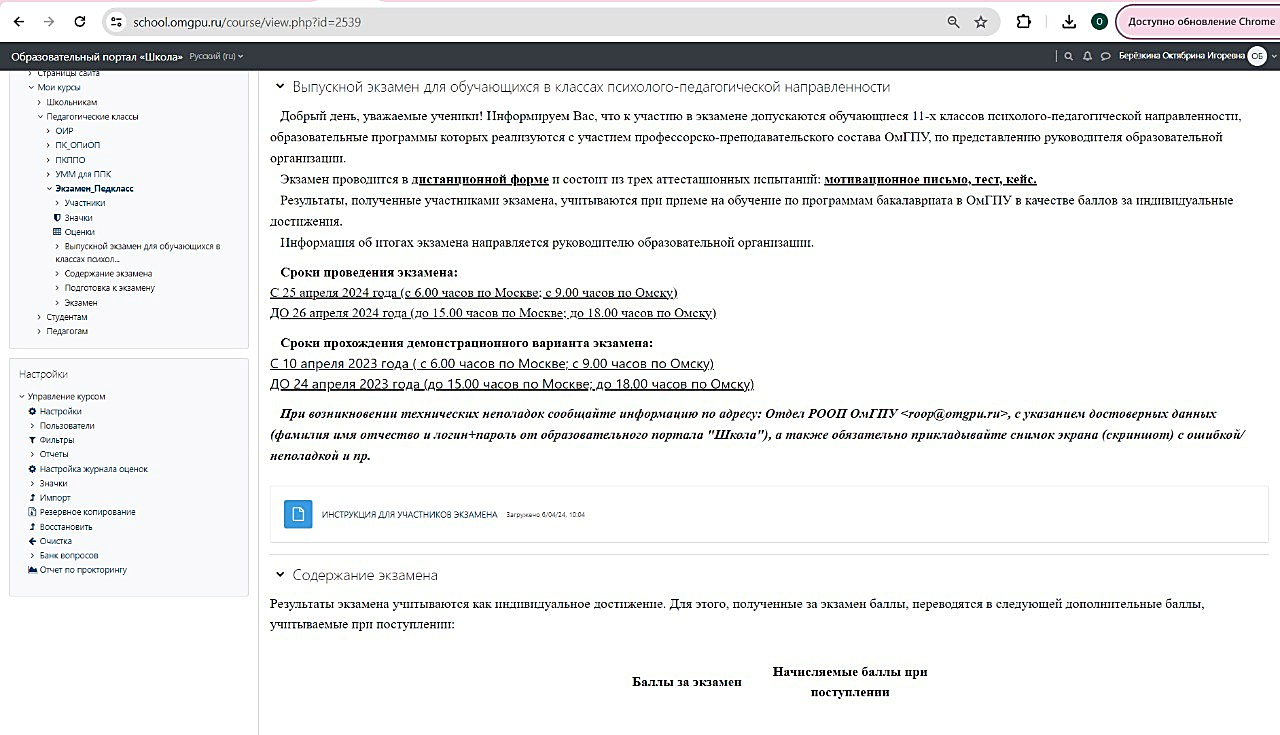 